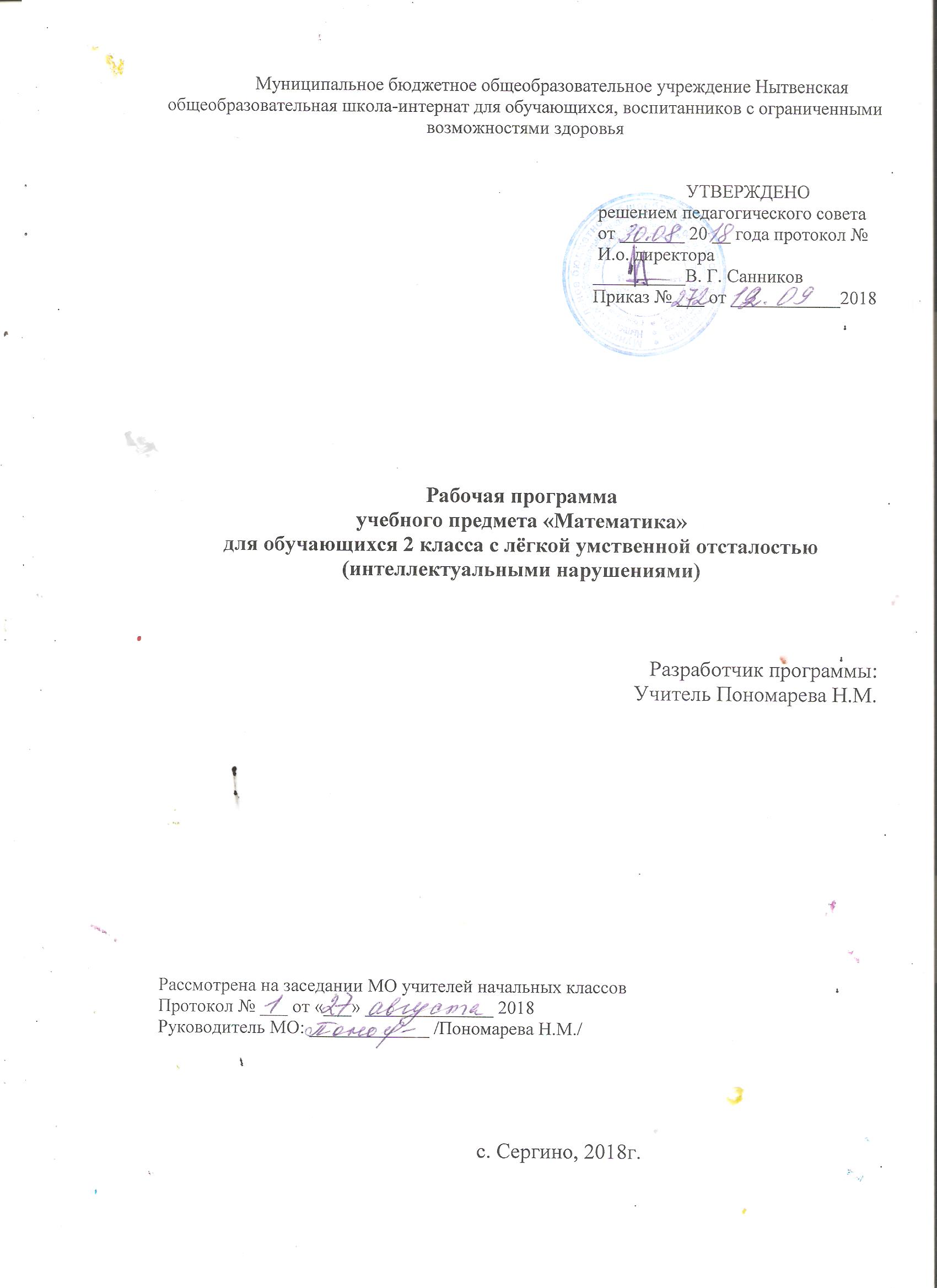 СодержаниеПояснительная  запискаПрограмма учебного предмета «Математика» для обучающихся 2 класса  с лёгкой умственной отсталостью (интеллектуальными нарушениями)  составлена на основе нормативно-правовых документов и инструктивно-методических материалов:- Федеральный государственный образовательный стандарт образования обучающихся с умственной отсталостью (интеллектуальными нарушениями) (утвержден приказом Минобрнауки России от 19 декабря 2014 г. № 1599, зарегистрирован в Минюсте России 03 февраля 2015 г., регистрационный номер 35850);-  Примерная адаптированная основная общеобразовательная программа образования обучающихся с умственной отсталостью (интеллектуальными нарушениями) (одобрена  решением  федерального  учебно-методического объединения по общему образованию, протокол  от 22.12.2015 г. №4 /15);- Приказ Министерства образования и науки РФ от 31.03.2014 № 253 года «Об утверждении федерального перечня учебников, рекомендованных  к использованию при реализации имеющих государственную аккредитацию образовательных программ начального общего, основного общего, среднего общего образования»; -Приказ Министерства образования и науки РФ  от 21.04.2016 № 459 «О внесении изменений в федеральный перечень  учебников,  рекомендованный при реализации  имеющих государственную аккредитацию образовательных программ начального общего, основного общего, среднего общего образования, утвержденный  приказом Министерства образования и науки РФ от 31.03.2014 № 253 года»;  - Приказ Министерства образования и науки РФ № 535 от 08. 06. 2017 г. «О внесении изменений в федеральный перечень учебников, рекомендованный при реализации  имеющих государственную аккредитацию образовательных программ начального общего, основного общего, среднего общего образования, утвержденный  приказом Министерства образования и науки РФ от 31.03.2014 № 253 года»;  — Адаптированная основная общеобразовательная программа образования   обучающихся с лёгкой умственной отсталостью (интеллектуальными нарушениями) МБОУ Нытвенской общеобразовательной школы-интернат для обучающихся, воспитанников с ограниченными возможностями здоровья;— и иные нормативно-правовые акты, регламентирующие образовательную деятельность.Математика является одним из ведущих общеобразовательных предметов  в  образовательных организациях, осуществляющих  обучение учащихся  с умственной отсталостью (интеллектуальными нарушениями).   Основной  целью обучения математике  является подготовка  обучающихся этой категории к жизни в современном обществе и овладение доступными профессионально – трудовыми навыками. подготовить учащихся с отклонениями в интеллектуальном развитии к жизни и овладению доступными профессионально-трудовыми навыками. Обучение математике носит практическую направленность и тесно связано с другими учебными предметами, жизнью, учит использовать математические знания в нестандартных ситуациях.Исходя из основной  цели,  задачами обучения математике  являются :1.Формировать осознанные и прочные во многих случаях доведенные до автоматизма навыки вычислений, представления о геометрических фигурах.2. Выполнять сложение и вычитание чисел в пределах 20 с переходом и без перехода с числами.3.Пробудить у учащихся интерес к математике, к количественным изменениям элементов предметных множеств и чисел, измерению величин.2. Общая характеристика учебного предмета
     	 Процесс обучения математике неразрывно связан с развитием познавательной деятельности, личностных качеств ребенка, а также воспитанием трудолюбия, самостоятельности, терпеливости, настойчивости, любознательности, формированием умений планировать свою деятельность, осуществлять контроль и самоконтроль.
      Обучение математике должно носить практическую направленность и быть тесно связано с другими учебными предметами, жизнью, готовить учащихся к овладению профессионально-трудовыми знаниями и навыками, учить использованию математических знаний в нестандартных ситуациях.
      Понятия числа, величины, геометрической фигуры, которые формируются у учащихся в процессе обучения математике, являются абстрактными.
      Действия с предметами, направленные на объединения множеств, удаление части множества, разделение множеств на равные части и другие предметно-практические действия, позволяют подготовить школьников к усвоению абстрактных математических понятий.
      Практические действия с предметами, их заменителями учащиеся должны учиться оформлять в громкой речи. Постепенно внешние действия с предметами переходят во внутренний план. У детей формируется способность мыслить отвлеченно, действовать не только с множествами предметов, но и с числами, поэтому уроки математики необходимо оснастить как демонстрационными пособиями, так и раздаточным материалом для каждого ученика.
      В младших классах необходимо пробудить у учащихся интерес к математике, к количественным изменениям элементов предметных множеств и чисел, измерению величин. Это возможно только при использовании дидактических игр, игровых приемов, занимательных упражнений, создании увлекательных для детей ситуаций.
      Одним из важных приемов обучения математике является сравнение, так как большинство математических представлений и понятий носит взаимообратный характер. Их усвоение возможно только при условии овладения способами нахождения сходства и различия, выделения существенных признаков и отвлечения от несущественных, использовании приемов классификации и дифференциации, установлении причинно-следственных связей между понятиями. Не менее важный прием — материализация, т. е. умение конкретизировать любое отвлеченное понятие, использовать его в жизненных ситуациях. Наряду с вышеназванными ведущими методами обучения используются и другие: демонстрация, наблюдение, упражнения, беседа, работа с учебником, экскурсия, самостоятельная работа и др.
      Обучение математике невозможно без пристального, внимательного отношения к формированию и развитию речи учащихся. Поэтому на уроках математики в младших классах учитель учит детей повторять собственную речь, которая является образцом для учащихся, вводит хоровое, а затем индивидуальное комментирование предметно-практической деятельности и действий с числами.3.Описание места учебного предмета в учебном планеУчебный предмет  «Математика»  изучается  с 1 по  4 класс  в объёме 507  учебных часов  за 4 года обучения:1 класс – в объёме 3  часов в неделю;2 класс – в объёме  4  часов в неделю;3 класс – в объёме  4  часов в неделю;4 класс – в объёме  4  часов в неделю.4. Личностные и предметные результаты освоения  учебного предметаРезультаты  освоения  обучающимися с  лёгкой умственной  отсталостью (интеллектуальными  нарушениями) АООП  оцениваются  как итоговые на момент  завершения  образования.Освоение  обучающимися АООП, которая  создана на основе ФГОС, предполагает достижение  ими двух видов результатов: личностных и предметных.Ведущее место принадлежит личностным результатам, поскольку именно они обеспечивают овладение комплексом социальных (жизненных) компетенций, овладение ими социокультурным опытом.Личностные результаты освоения АООП образования включают индивидуально-личностные качества и социальные (жизненные) компетенции обучающегося, социально значимые ценностные установки. К личностным результатам освоения АООП относятся: - осознание себя как гражданина России; формирование чувства гордости за свою Родину; -  воспитание уважительного отношения к иному мнению, истории и культуре других народов;-  сформированность адекватных представлений о собственных возможностях, о насущно необходимом жизнеобеспечении; - овладение начальными навыками адаптации в динамично изменяющемся и развивающемся мире; - овладение социально- бытовыми умениями, используемыми в повседневной жизни;- владение умениями коммуникации и принятыми нормами социального взаимодействия;- способность к осмыслению социального окружения, своего места в нем, принятие соответствующих возрасту ценностей и социальных ролей;- принятие и освоение социальной роли обучающегося, развитие мотивов учебной деятельности и формирование личностного смысла учения;- развитие умений сотрудничества с взрослыми и сверстниками в разных социальных ситуациях;- формирование эстетических потребностей, ценностей и чувств;- развитие этических чувств, доброжелательности и эмоционально- нравственной отзывчивости, понимания и сопереживания чувствам других людей;- формирование установки за безопасный, здоровый образ жизни, наличие мотивации к творческому труду, работе на результат, бережному отношению к материальным и духовным ценностям;- формирование готовности к самостоятельной жизни. 	Предметные результаты освоения АООП образования включают освоенные обучающимися знания и умения, специфичные для каждой предметной области, готовность их применения. Предметные результаты обучающихся с легкой умственной отсталостью (интеллектуальными нарушениями) не являются основным критерием при принятии решения о переводе обучающегося в следующий класс, но рассматриваются как одна из составляющих при оценке итоговых достижений. 	АООП определяет два уровня овладения предметными результатами: минимальный и достаточный.Достаточный  уровень освоения  предметных результатов не является  обязательным для всех обучающихся.Минимальный уровень является обязательным для большинства обучающихся с умственной отсталостью (интеллектуальными нарушениями). Вместе с тем, отсутствие достижения этого уровня отдельными обучающимися по отдельным предметам не является препятствием к получению ими образования по этому варианту программы. В том случае, если обучающийся не достигает минимального уровня овладения предметными результатами по всем или большинству учебных предметов, то по рекомендации психолого-медико-педагогической комиссии и с согласия родителей (законных представителей) Организация может перевести обучающегося на обучение по индивидуальному плану или на АООП (вариант 2).5. Содержание   учебного предметаНумерацияНумерация чисел в пределах 20. Разряды: единицы, десятки.Сравнение чисел. Знаки отношений больше (>), меньше (<), равно (=). Состав чисел из десятков и единиц, сложение и вычитание чисел без перехода через десяток.Единицы  измерения и их соотношения .
      Единица (мера) длины — дециметр. Обозначение: 1 дм. Соотношение: 1 дм = 10 см.
      Сложение и вычитание чисел, полученных при измерении одной мерой стоимости, длины (сумма (остаток) может быть меньше, равна или больше 1 дм), массы, времени.
      Понятия «столько же», «больше (меньше) на несколько единиц».Арифметические  действияУстное и письменное сложение и вычитание чисел в пределах 20.Присчитывание, отсчитывание по 1, 2, 3, 4, 5, 6 в пределах 20 в прямой и обратной последовательности. 
      Сложение однозначных чисел с переходом через десяток путем разложения второго слагаемого на два числа.
      Вычитание однозначных чисел из двузначных с переходом через десяток путем разложения вычитаемого на два числа.
      Таблицы состава двузначных чисел (11—18) из двух однозначных чисел с переходом через десяток. Вычисление остатка с помощью данной таблицы.
      Названия компонентов и результатов сложения и вычитания в речи учащихся.
      Число 0 как компонент сложения.Арифметические задачиПростые арифметические задачи на увеличение (уменьшение) чисел на несколько единиц. Составные арифметические задачи в два действия.Геометрический материалОтрезки. Углы – прямой, тупой, острый;Чертить прямоугольник, квадрат на бумаге в клетку6. Календарно – тематическое планирование по математикеФормирование базовых учебных действий  обучающихся с умственной отсталостью  (интеллектуальными нарушениями) на  учебном предмете «Математика» во 2 классе7. Материально-техническое и учебно-методическое обеспечение  образовательной деятельности7.1. Материально-техническое обеспечение  включает: 1.Постоянное оформление кабинета по предмету. 2.Сменное оформление  в соответствии с темой  изучаемого материала. 3. Демонстрационные таблицы по темам (опорные таблицы по темам):-Время, единицы времени;-Меры длины;- Меры массы; единицы массы: - Таблица компонентов сложения- Таблица компонентов вычитания- Примеры-цепочки;- Нахождение  неизвестного уменьшаемого и вычитаемого;-Нахождение числа на насколько  единиц меньше, больше данного;- Задачи на нахождение суммы, остатка, на нахождение слагаемого.4. Учебно-дидактический материал ( индивидуальные раздаточные задания, карточки, перфокарты, учебники и т.д. ). 5. Различные виды счётного материала . 6. Раздаточный материал. 7. Макет  часов.9. Треугольники, линейки.7.2 Учебно-методическое обеспечение  представлено  учебными пособиями и методическими пособиями  для учителя1Пояснительная записка……………………………………………32Общая характеристика учебного предмета.……………………..43Описание места учебного предмета в учебном плане…………..54Личностные и предметные результаты освоения  учебного предмета……………………………………………………………6-75Содержание учебного предмета………………………………….86Тематическое планирование с определением основных видов деятельности  обучающихся ……………………………………10-287Материально-техническое  и учебно-методическое  обеспечение  образовательной деятельности……………………………………….29-30Предметная область	Классы	Учебный предметВсегоВсегоВсегоВсегоВсегоВсегоПредметная область	Классы	Учебный предмет1234МатематикаМатематика344415ИТОГО:ИТОГО:344415Предметная областьКлассыУчебный предметВсегоВсегоВсегоВсегоВсегоВсегоПредметная областьКлассыУчебный предмет1234МатематикаМатематика99136136136507ИТОГО:ИТОГО:99136136136507КлассМинимальный уровеньДостаточный  уровень2- знать числовой ряд 1—20 в прямом порядке;- понимать смысл арифметических действий сложения и вычитания;- знать названия компонентов сложения, вычитания;- знать переместительное свойство сложения;-  знать единицы (меры) измерения стоимости, длины, массы;- знать названия элементов четырехугольников;- откладывать, используя счетный материал, любые числа в пределах 20 с помощью учителя;-  выполнять устные и письменные действия сложения и вычитания чисел в пределах 20 с помощью учителя;- различать числа, полученные при счете и измерении;- записывать числа, полученные при измерении одной мерой;определять время по часам с точностью до 1 час с помощью учителя;-решать, составлять, иллюстрировать изученные простые арифметические задачи при помощи учителя;-  решать составные арифметические задачи в два действия (с помощью учителя);-  различать прямую, кривую линии, отрезок.- чертить прямоугольник (квадрат), треугольник (с помощью учителя).знать числовой ряд 1—20 в прямом и обратном порядке;- усвоить смысл арифметических действий сложения и вычитания;- знать названия компонентов сложения, вычитания;-знать переместительное свойство сложения;- знать единицы (меры) измерения стоимости, длины,  массы;-знать названия элементов четырехугольников, прямоугольников, квадрата;-считать, присчитывая, отсчитывая по единице и равными числовыми группами по 1, 2, в пределах 20;-  откладывать, используя счетный материал, любые числа в пределах 20;- выполнять устные и письменные действия сложения и вычитания чисел в пределах 20;-практически пользоваться переместительным свойством сложения;- различать числа, полученные при счете и измерении;- записывать числа, полученные при измерении одной мерой;-определять время по часам хотя бы одним способом с точностью до 1часа;- решать, составлять, иллюстрировать все изученные простые арифметические задачи;-кратко записывать, решать составные арифметические задачи в два действия (с помощью учителя);- различать прямую, кривую линии, отрезок;-чертить прямоугольник квадрат, треугольник (с помощью учителя).№ТемаТемаТемаТемаКол-во часовКол-во часовКол-во часовКол-во часовКол-во часовДата Дата ОборудованиеКоррекционная работаПримечание Примечание           1 четверть - 32 часа.          1 четверть - 32 часа.          1 четверть - 32 часа.          1 четверть - 32 часа.          1 четверть - 32 часа.          1 четверть - 32 часа.          1 четверть - 32 часа.          1 четверть - 32 часа.          1 четверть - 32 часа.          1 четверть - 32 часа.          1 четверть - 32 часа.          1 четверть - 32 часа.          1 четверть - 32 часа.          1 четверть - 32 часа.          1 четверть - 32 часа.          1 четверть - 32 часа.          Повторение - 8 часов.          Повторение - 8 часов.          Повторение - 8 часов.          Повторение - 8 часов.          Повторение - 8 часов.          Повторение - 8 часов.          Повторение - 8 часов.          Повторение - 8 часов.          Повторение - 8 часов.          Повторение - 8 часов.          Повторение - 8 часов.          Повторение - 8 часов.          Повторение - 8 часов.          Повторение - 8 часов.          Повторение - 8 часов.          Повторение - 8 часов.1. Прямой и обратный счёт в пределах 10.Прямой и обратный счёт в пределах 10.Прямой и обратный счёт в пределах 10.Прямой и обратный счёт в пределах 10.11111Предметные рисунки, счётный материал, лента цифр от 1 до 10, индивидуальные карточки, набор цифр от 1 до 10, набор геометрических фигур, счётные палочки.Развитие фонематического слуха,  словесно-логического мышления, связной речи, обогащение словарного запаса, развитие пространственного представления. 2. Присчитывание и отсчитывание единицы.Присчитывание и отсчитывание единицы.Присчитывание и отсчитывание единицы.Присчитывание и отсчитывание единицы. 1 1 1 1 1Предметные рисунки, счётный материал, лента цифр от 1 до 10, индивидуальные карточки, набор цифр от 1 до 10, набор геометрических фигур, счётные палочки.Развитие фонематического слуха,  словесно-логического мышления, связной речи, обогащение словарного запаса, развитие пространственного представления, учить сравнивать, устанавливать сходство.3-4. Десяток. Состав чисел в пределах 10.Десяток. Состав чисел в пределах 10.Десяток. Состав чисел в пределах 10.Десяток. Состав чисел в пределах 10. 2 2 2 2 2Счётные палочки, домики – состав чисел, предмет для счёта, счётный материал, набор геометрических фигур, набор цифр от 0 до 9, предметные картинки по 2. Индивидуальные полотна.  Развитие фонематического слуха,  словесно-логического мышления, внимания, обогащение словарного запаса, развитие пространственного представления, форм, величин.5. Повторение понятий « Сколько же, поровну».Повторение понятий « Сколько же, поровну».Повторение понятий « Сколько же, поровну».Повторение понятий « Сколько же, поровну». 1 1 1 1 1Счётные палочки, домики – состав чисел, предмет для счёта, счётный материал, набор геометрических фигур, набор цифр от 0 до 9, предметные картинки по 2.  Развитие фонематического слуха,  словесно-логического мышления, внимания, обогащение словарного запаса, умение анализировать, обобщать.6. 6. Счёт по 2, по 3, по 5.Счёт по 2, по 3, по 5.Счёт по 2, по 3, по 5.Счёт по 2, по 3, по 5.11111Счётные палочки, домики – состав чисел, предмет для счёта, счётный материал, набор геометрических фигур, набор цифр от 0 до 9, предметные картинки по 2.  Словесно-логическоеМышление. Развитие фонематического слуха, целенаправленное внимания, обогащение словарного запаса, развитие пространственного представления.7-8.  7-8.  Составление и решение задач.Составление и решение задач.Составление и решение задач.Составление и решение задач.22222Счётный материал, рисунки с групповыми множествами. Сюжетные картинки, набор геометрических фигур.Развитие фонематического слуха,  словесно-логического мышления, внимания, обогащение словарного запаса, умение анализировать, обобщать.Компоненты сложения и вычитания - 9 часовКомпоненты сложения и вычитания - 9 часовКомпоненты сложения и вычитания - 9 часовКомпоненты сложения и вычитания - 9 часовКомпоненты сложения и вычитания - 9 часовКомпоненты сложения и вычитания - 9 часовКомпоненты сложения и вычитания - 9 часовКомпоненты сложения и вычитания - 9 часовКомпоненты сложения и вычитания - 9 часовКомпоненты сложения и вычитания - 9 часовКомпоненты сложения и вычитания - 9 часовКомпоненты сложения и вычитания - 9 часовКомпоненты сложения и вычитания - 9 часовКомпоненты сложения и вычитания - 9 часовКомпоненты сложения и вычитания - 9 часовКомпоненты сложения и вычитания - 9 часов9-10. 9-10. Компоненты при сложении: первое слагаемое, второе слагаемое, сумма. Компоненты при сложении: первое слагаемое, второе слагаемое, сумма. Компоненты при сложении: первое слагаемое, второе слагаемое, сумма. Компоненты при сложении: первое слагаемое, второе слагаемое, сумма. 22222Настенные таблицы с компонентами сложения.Развитие фонематического слуха,  словесно-логического мышления, внимания, обогащение словарного запаса, развитие пространственного представления.11-12. 11-12. Компоненты при вычитании: уменьшаемое, вычитаемое, разность.Компоненты при вычитании: уменьшаемое, вычитаемое, разность.Компоненты при вычитании: уменьшаемое, вычитаемое, разность.Компоненты при вычитании: уменьшаемое, вычитаемое, разность.22222Настенные таблицы, счётный материал.Развитие фонематического слуха,  словесно-логического мышления, внимания, обогащение словарного запаса, развитие пространственного представления.13. 13. Меры стоимости – копейка, рубль. Обозначение: 1к., 1р. Размен и замена.Меры стоимости – копейка, рубль. Обозначение: 1к., 1р. Размен и замена.Меры стоимости – копейка, рубль. Обозначение: 1к., 1р. Размен и замена.Меры стоимости – копейка, рубль. Обозначение: 1к., 1р. Размен и замена.11111Счётный материал, карточки, шаблоны.Развитие фонематического слуха,  словесно-логического мышления, долговременной памяти, внимания, обогащение словарного запаса, развитие пространственного представления.14.14.Решение примеров и задач.Решение примеров и задач.Решение примеров и задач.Решение примеров и задач.11111Счётный материал, карточки,Развитие фонематического слуха,  словесно-логического мышления, внимания, обогащение словарного запаса, умение анализировать, обобщать.15. 15. Контрольная работа по теме «Компоненты сложения и вычитания»Контрольная работа по теме «Компоненты сложения и вычитания»Контрольная работа по теме «Компоненты сложения и вычитания»Контрольная работа по теме «Компоненты сложения и вычитания» 1 1 1 1 1Интеграция знаний, самостоятельность. 16. 16. Работа над ошибками.Работа над ошибками.Работа над ошибками.Работа над ошибками.11111Развитие фонематического слуха,  словесно-логического мышления, внимания, обогащение словарного запаса, умение анализировать, обобщать.17. 17. Сутки. Неделя.Сутки. Неделя.Сутки. Неделя.Сутки. Неделя.1111Плакат времени суток, счётный материал. Набор таблиц с геометрическими фигурами: прямая, луч, отрезок набор полосок разной длины, линейки, настенные таблицы.Развитие фонематического слуха,  словесно-логического мышления, внимания, обогащение словарного запаса, развитие пространственного представления.  Интерес к предмету.Увеличение и уменьшение числа на несколько единиц - 5 часов.Увеличение и уменьшение числа на несколько единиц - 5 часов.Увеличение и уменьшение числа на несколько единиц - 5 часов.Увеличение и уменьшение числа на несколько единиц - 5 часов.Увеличение и уменьшение числа на несколько единиц - 5 часов.Увеличение и уменьшение числа на несколько единиц - 5 часов.Увеличение и уменьшение числа на несколько единиц - 5 часов.Увеличение и уменьшение числа на несколько единиц - 5 часов.Увеличение и уменьшение числа на несколько единиц - 5 часов.Увеличение и уменьшение числа на несколько единиц - 5 часов.Увеличение и уменьшение числа на несколько единиц - 5 часов.Увеличение и уменьшение числа на несколько единиц - 5 часов.Увеличение и уменьшение числа на несколько единиц - 5 часов.Увеличение и уменьшение числа на несколько единиц - 5 часов.Увеличение и уменьшение числа на несколько единиц - 5 часов.Увеличение и уменьшение числа на несколько единиц - 5 часов.18-19. 18-19. Увеличение числа на несколько единиц.Увеличение числа на несколько единиц.Увеличение числа на несколько единиц.Увеличение числа на несколько единиц. 2 2 2 2 2Набор счётного материала, карточки для индивидуальной и фронтальной работы. Набор цифр, настенные таблицы.Развитие фонематического слуха,  планировать обоснованно, концентрация  внимания, обогащение словарного запаса, развитие пространственного представления.20-21.20-21.Уменьшение числа на несколько единиц.Уменьшение числа на несколько единиц.Уменьшение числа на несколько единиц.Уменьшение числа на несколько единиц. 2 2 2 2Набор счётного материала, карточки для индивидуальной и фронтальной работы. Набор цифр, настенные таблицы.Развитие фонематического слуха,  словесно-логического мышления, интерес к предмету, обогащение словарного запаса. Формировать развивать ощущения.22 22 Прямая линия, луч, отрезок. Меры длины: Сантиметр, дециметр.Прямая линия, луч, отрезок. Меры длины: Сантиметр, дециметр.Прямая линия, луч, отрезок. Меры длины: Сантиметр, дециметр.Прямая линия, луч, отрезок. Меры длины: Сантиметр, дециметр.1111Счётный материал. Набор таблиц с геометрическими фигурами: прямая, луч, отрезок набор полосок разной длины, линейки, настенные таблицы.Развитие фонематического слуха, мышления, произвольного внимания, памяти, обогащение словарного запаса, развитие пространственного представления. Умение анализировать, обобщать, сравнивать.Второй десяток - 23 часа.Второй десяток - 23 часа.Второй десяток - 23 часа.Второй десяток - 23 часа.Второй десяток - 23 часа.Второй десяток - 23 часа.Второй десяток - 23 часа.Второй десяток - 23 часа.Второй десяток - 23 часа.Второй десяток - 23 часа.Второй десяток - 23 часа.Второй десяток - 23 часа.Второй десяток - 23 часа.Второй десяток - 23 часа.Второй десяток - 23 часа.Второй десяток - 23 часа.23. 23. Получение десятка.Получение десятка.Получение десятка.11111Счётные палочки, счётный материал, предметные рисунки, таблицы состава числа.Учить находить сущес-ные признаки в однородных предметах, устанавливать сходства и различия. Обогащать словарь, развитие положительных эмоций, развивать воображение.24.24.Число 11. Состав числа 11 из десятков и единиц. Число 11. Состав числа 11 из десятков и единиц. Число 11. Состав числа 11 из десятков и единиц. 11111Счётные палочки, счётный материал, предметные рисунки, таблицы состава числа. Раздаточный материал.Учить находить существенные признаки в однородных предметах, устанавливать сходства и различия. Обогащать словарь, развитие положительных эмоций, развивать воображение25. 25. Число 12. Состав числа 12 из десятков и единиц..Число 12. Состав числа 12 из десятков и единиц..Число 12. Состав числа 12 из десятков и единиц..11111Построение отрезков различной длинны и углов.Развитие умения анализировать, сравнивать,  развитие пространственного восприятия, зрительной и слуховой памяти26. 26. Число 13. Состав числа 13 из десятков и единиц.Число 13. Состав числа 13 из десятков и единиц.Число 13. Состав числа 13 из десятков и единиц.11111Лента цифр, набор счётного материала, абак,  счетные палочки, таблица состава числа. Сюжетные картинки. Карточки для индивидуальной работы.Словесно-логическое мышление, объем внимания,  развитие зрительной и смысловой памяти27 27 Число 14. Состав числа 14 из десятков и единиц.Число 14. Состав числа 14 из десятков и единиц.Число 14. Состав числа 14 из десятков и единиц.Число 14. Состав числа 14 из десятков и единиц.11111Карточки со знаками больше, меньше счётный, геометрический материал. Таблица состава числа, абак, перфокарты. Карточки для индивидуальной работы.Формировать, развивать ощущения, совершенствовать восприятие 28-29. 28-29. Сравнение чисел. Знаки отношений больше, меньше, равно.Сравнение чисел. Знаки отношений больше, меньше, равно.Сравнение чисел. Знаки отношений больше, меньше, равно.Сравнение чисел. Знаки отношений больше, меньше, равно.22222Карточки со знаками больше, меньше счётный геометрический материал. Таблица состава числа, абак, перфокарты. Карточки для индивидуальной работы.Формировать, развивать ощущения, совершенствовать восприятие. Зрительная память, пространственное восприятие и наблюдательность, развитие интеллекта и самостоятельности30 30 Число 15. Состав числа 15 из десятков и единиц. Число 15. Состав числа 15 из десятков и единиц. Число 15. Состав числа 15 из десятков и единиц. Число 15. Состав числа 15 из десятков и единиц. 11111Карточки со знаками больше, меньше счётный геометрический материал. Таблица состава числа, абак, перфокарты. Карточки для индивидуальной работы.Зрительная память, внимание, пространственное восприятие. 31. 31. Контрольная работа по теме «Второй десяток в пределах 15»Контрольная работа по теме «Второй десяток в пределах 15»Контрольная работа по теме «Второй десяток в пределах 15»Контрольная работа по теме «Второй десяток в пределах 15»11111Интеграция знаний, самостоятельность. 32. 32. Работа над ошибками.Работа над ошибками.Работа над ошибками.Работа над ошибками.11111Лента цифр, настенные таблицы.Зрительная память, произвольное внимание.2 четверть 30 часов2 четверть 30 часов2 четверть 30 часов2 четверть 30 часов2 четверть 30 часов2 четверть 30 часов2 четверть 30 часов2 четверть 30 часов2 четверть 30 часов2 четверть 30 часов2 четверть 30 часов2 четверть 30 часов2 четверть 30 часов2 четверть 30 часов2 четверть 30 часов2 четверть 30 часов2 четверть 30 часов1.1.Присчитывание и отсчитывание единицы. Однозначные и двузначные числаПрисчитывание и отсчитывание единицы. Однозначные и двузначные числаПрисчитывание и отсчитывание единицы. Однозначные и двузначные числаПрисчитывание и отсчитывание единицы. Однозначные и двузначные числа11111Лента цифр, набор счётного материала, состав чисел, касса цифр, перфокарты.Развитие умения анализировать, сравнивать,  развитие пространственного восприятия, мышления, зрительной и слуховой памяти.2.2.Число16. Состав числа 16 из десятков и единиц.Число16. Состав числа 16 из десятков и единиц.Число16. Состав числа 16 из десятков и единиц.Число16. Состав числа 16 из десятков и единиц.11111Лента цифр, набор счётного материала, состав чисел, касса цифр, перфокарты.Развитие умения анализировать, сравнивать,  развитие пространственного восприятия, мышления, зрительной и слуховой памяти. 3.3.Число 17. Состав числа 17 из десятков и единиц.Число 17. Состав числа 17 из десятков и единиц.Число 17. Состав числа 17 из десятков и единиц.Число 17. Состав числа 17 из десятков и единиц.11111Лента цифр, набор счётного материала, состав чисел, касса цифр, перфокарты.Формировать, развивать ощущения, совершенствовать восприятие. Зрительная память, пространственное восприятие и наблюдательность, развитие интеллекта и самостоятельности4.4.Число 18. Состав числа 18 из десятков и единиц.Число 18. Состав числа 18 из десятков и единиц.Число 18. Состав числа 18 из десятков и единиц.Число 18. Состав числа 18 из десятков и единиц.11111Лента цифр, набор счётного материала, состав чисел, касса цифр, перфокарты.Формировать, развивать ощущения, совершенствовать восприятие. Зрительная память, пространственное восприятие и наблюдательность, развитие интеллекта и самостоятельности5.5.Число 19. Состав числа 19 из десятков и единиц.Число 19. Состав числа 19 из десятков и единиц.Число 19. Состав числа 19 из десятков и единиц.Число 19. Состав числа 19 из десятков и единиц.1Лента цифр, набор счётного материала, состав чисел, касса цифр, перфокарты.Развитие умения анализировать, сравнивать,  развитие пространственного восприятия, мышления, зрительной и слуховой памяти. 6.6.Число 20. Состав числа 20 из десятков и единиц.Число 20. Состав числа 20 из десятков и единиц.Число 20. Состав числа 20 из десятков и единиц.Число 20. Состав числа 20 из десятков и единиц.1Лента цифр, набор счётного материала, состав чисел, касса цифр, перфокарты.Зрительная память, устойчивость внимания. 7.7.Состав чисел в пределах 20.Состав чисел в пределах 20.Состав чисел в пределах 20.Состав чисел в пределах 20.1Лента цифр, набор счётного материала, абак, таблица состав чисел. Сюжетные картинки. Карточки для индивидуальной работы.Зрительная память, пространственное восприятие. 8.8.Сравнение чисел в пределах 20. Решение примеров.Сравнение чисел в пределах 20. Решение примеров.Сравнение чисел в пределах 20. Решение примеров.Сравнение чисел в пределах 20. Решение примеров.1Лента цифр, набор счётного материала, абак, таблица состав чисел. Сюжетные картинки. Карточки для индивидуальной работы.Зрительная память, пространственное восприятие.9. 9. Решение примеров на нахождение суммы и остаткаРешение примеров на нахождение суммы и остаткаРешение примеров на нахождение суммы и остаткаРешение примеров на нахождение суммы и остатка1Состав чисел в пределах 20 таблиц, абак, перфокарты.Зрительная память, устойчивость внимания, пространственное восприятие.10-11. 10-11. Решение задач на увеличение и уменьшение числа на несколько единиц. Составление краткой записи.Решение задач на увеличение и уменьшение числа на несколько единиц. Составление краткой записи.Решение задач на увеличение и уменьшение числа на несколько единиц. Составление краткой записи.Решение задач на увеличение и уменьшение числа на несколько единиц. Составление краткой записи.2Сюжетные картинки, набор счётного материала.Устойчивость внимания, вербальная память. Развитие фонематического слуха, словеснологического мышления, обогащение словарного запаса.12. Контрольная работа по теме: «Состав чисел второго десятка».Контрольная работа по теме: «Состав чисел второго десятка».Контрольная работа по теме: «Состав чисел второго десятка».Контрольная работа по теме: «Состав чисел второго десятка».Контрольная работа по теме: «Состав чисел второго десятка».1Интеграция знаний.13.Работа над ошибками.Работа над ошибками.Работа над ошибками.Работа над ошибками.Работа над ошибками.1Лента цифр, набор счётного материала, состав чисел, касса цифр, перфокарты.Логическое мышление, объем внимания. Сложение и вычитание чисел в пределах 20 без перехода через десяток - 33 часа.Сложение и вычитание чисел в пределах 20 без перехода через десяток - 33 часа.Сложение и вычитание чисел в пределах 20 без перехода через десяток - 33 часа.Сложение и вычитание чисел в пределах 20 без перехода через десяток - 33 часа.Сложение и вычитание чисел в пределах 20 без перехода через десяток - 33 часа.Сложение и вычитание чисел в пределах 20 без перехода через десяток - 33 часа.Сложение и вычитание чисел в пределах 20 без перехода через десяток - 33 часа.Сложение и вычитание чисел в пределах 20 без перехода через десяток - 33 часа.Сложение и вычитание чисел в пределах 20 без перехода через десяток - 33 часа.Сложение и вычитание чисел в пределах 20 без перехода через десяток - 33 часа.Сложение и вычитание чисел в пределах 20 без перехода через десяток - 33 часа.Сложение и вычитание чисел в пределах 20 без перехода через десяток - 33 часа.Сложение и вычитание чисел в пределах 20 без перехода через десяток - 33 часа.Сложение и вычитание чисел в пределах 20 без перехода через десяток - 33 часа.Сложение и вычитание чисел в пределах 20 без перехода через десяток - 33 часа.Сложение и вычитание чисел в пределах 20 без перехода через десяток - 33 часа.14-15. Сложение двузначного и однозначного числаСложение двузначного и однозначного числаСложение двузначного и однозначного числаСложение двузначного и однозначного числа2222Алгоритм сложения, карточки, счётный материал.Устойчивость внимания, логическое мышление, долговременной памяти. 16-17. Вычитание из двузначного числа однозначного.Вычитание из двузначного числа однозначного.Вычитание из двузначного числа однозначного.Вычитание из двузначного числа однозначного.2222Алгоритм вычитания, карточки, счётные материал.Логическое мышление, долговременной памяти. 18-19. Составление арифметических задач в два действия.Составление арифметических задач в два действия.Составление арифметических задач в два действия.Составление арифметических задач в два действия.2222Сюжетные рисунки, счётный материал. Устойчивость внимания, вербальная память. Развитие фонематического слуха,  словесно-логического мышления, обогащение словарного запаса.20-21. Сложение чисел. Переместительное свойство сложения.Сложение чисел. Переместительное свойство сложения.Сложение чисел. Переместительное свойство сложения.Сложение чисел. Переместительное свойство сложения.2222Таблица с переместительным свойством сложения, счётный материал.Устойчивость внимания, мышление. 22. Увеличение числа на несколько единиц.Увеличение числа на несколько единиц.Увеличение числа на несколько единиц.Увеличение числа на несколько единиц.1111Настенные таблицы, предметы для счёта.Целенаправленное внимание. Развитие фонематического слуха,  словесно-логического мышления, обогащение словарного23.Уменьшение числа на несколько единиц.Уменьшение числа на несколько единиц.Уменьшение числа на несколько единиц.Уменьшение числа на несколько единиц.1111Настенные таблицы, предметы для счёта.Устойчивость внимания, вербальная память. Развитие фонематического слуха,  словесно-логического мышления, обогащение словарного запаса.24-25. 24-25. Решение составленных арифметических задач в два действияРешение составленных арифметических задач в два действия3333Предметы для счёта, денежные купюры, монеты, перфокарты.Логическое мышление, память. 26. Угол. Элементы угла. Виды углов.Угол. Элементы угла. Виды углов.Угол. Элементы угла. Виды углов.Угол. Элементы угла. Виды углов.1111Таблицы с изображением углов, линейка, нелинованная бумага.Развитие фонематического слуха,  словесно-логического мышления, связной речи, обогащение словарного запаса, развитие пространственного представления27-28.Решение примеров и задач.Решение примеров и задач.Решение примеров и задач.Решение примеров и задач.2222Лента цифр, набор счётного материала, состав чисел, касса цифр, перфокарты.Устойчивость внимания, логическое мышление, долговременной памяти.29. Контрольная работа по теме «Состав  числа в пределах 20»Контрольная работа по теме «Состав  числа в пределах 20»Контрольная работа по теме «Состав  числа в пределах 20»Контрольная работа по теме «Состав  числа в пределах 20»1111 Интеграция знаний.30. Работа над ошибками.Работа над ошибками.Работа над ошибками.Работа над ошибками.1111Счётный материал, цифры, предметные картинки. Картинки со знаками больше, меньше, равно Долговременная    память, совершенствовать восприятие. 3 четверть - 42 часов.3 четверть - 42 часов.3 четверть - 42 часов.3 четверть - 42 часов.3 четверть - 42 часов.3 четверть - 42 часов.3 четверть - 42 часов.3 четверть - 42 часов.3 четверть - 42 часов.3 четверть - 42 часов.3 четверть - 42 часов.3 четверть - 42 часов.3 четверть - 42 часов.3 четверть - 42 часов.3 четверть - 42 часов.3 четверть - 42 часов.1-2. 1-2. Получение круглых десятков путем сложения двузначного числа с однозначным.Получение круглых десятков путем сложения двузначного числа с однозначным.2222Лента чисел 1-20, счётный материал, настенные таблицы, абак, предметные картинки, мяч. Цифры 0-9 карточки для индивидуальной и фронтальной работы. Сигнальные карточки, счётный материал.Логическое мышление, устойчивость внимания, воображение. 3-4. 3-4. Вычитание однозначного числа из круглых десятков.Вычитание однозначного числа из круглых десятков. 2 2 2 2Лента чисел 1-20, счётный материал, настенные таблицы, абак, предметные картинки, мяч. Цифры 0-9 карточки для индивидуальной и фронтальной работы. Сигнальные карточки, счётный материал.Формировать, развивать ощущения, совершенствовать восприятие. Зрительная память, пространственное восприятие и наблюдательность, развитие интеллекта и самостоятельности5-6.Сравнение числовых выражений.Сравнение числовых выражений.Сравнение числовых выражений.Сравнение числовых выражений.2222Счётный материал, цифры, предметные картинки. Картинки со знаками больше, меньше, равно.Формировать, развивать ощущения, совершенствовать восприятие. Зрительная память, пространственное восприятие и наблюдательность, развитие интеллекта и самостоятельности7-8. 7-8. Вычитание из двузначного числа двузначного (16-13).Вычитание из двузначного числа двузначного (16-13).2222Лента чисел 1-20, счётный материал, настенные таблицы, абак, предметные картинки, мяч. Цифры 0-9 карточки для индивидуальной и фронтальной работы. Сигнальные карточки, счётный материал.Зрительная память, пространственное восприятие,  воображение. 9-109-10Вычитание из двузначного числа двузначное (20-13).Вычитание из двузначного числа двузначное (20-13).2222Лента чисел 1-20, счётный материал, настенные таблицы, абак, предметные картинки, мяч. Цифры 0-9 карточки для индивидуальной и фронтальной работы. Сигнальные карточки, счётный материал.Зрительная память, пространственное восприятие,  воображение.11. Геометрические фигуры.Геометрические фигуры.Геометрические фигуры.1111Набор геометрических фигур, таблицы, картинки для индивидуальной и фронтальной работы, линейка, таблицы с изображением различных геометрических фигур.Развитие фонематического слуха, мышления, произвольного внимания, памяти, обогащение словарного запаса, развитие пространственного представления. Умение анализировать, обобщать, сравнивать.12. Квадрат. Построение квадрата по точкам и образцу.Квадрат. Построение квадрата по точкам и образцу.Квадрат. Построение квадрата по точкам и образцу.1111Набор геометрических фигур, таблицы, картинки для индивидуальной и фронтальной работы, линейка, таблицы с изображением различных геометрических фигур.Учить наблюдать, выделять существенные признаки. Учить абстрагировать и обобщать. Развивать интерес к предмету.13. 13. Контрольная работа по теме «Сложение и вычитание в пределах 20»Контрольная работа по теме «Сложение и вычитание в пределах 20»1111Интеграция знаний.14. 14. Работа над ошибками. Работа над ошибками. 1111Счётный материал, цифры, предметные картинкиЗрительная память, восприятие времени. Выделять существенные признаки, наблюдать. Сложение и вычитание чисел, полученных при измерении - 7 часов.Сложение и вычитание чисел, полученных при измерении - 7 часов.Сложение и вычитание чисел, полученных при измерении - 7 часов.Сложение и вычитание чисел, полученных при измерении - 7 часов.Сложение и вычитание чисел, полученных при измерении - 7 часов.Сложение и вычитание чисел, полученных при измерении - 7 часов.Сложение и вычитание чисел, полученных при измерении - 7 часов.Сложение и вычитание чисел, полученных при измерении - 7 часов.Сложение и вычитание чисел, полученных при измерении - 7 часов.Сложение и вычитание чисел, полученных при измерении - 7 часов.Сложение и вычитание чисел, полученных при измерении - 7 часов.Сложение и вычитание чисел, полученных при измерении - 7 часов.Сложение и вычитание чисел, полученных при измерении - 7 часов.Сложение и вычитание чисел, полученных при измерении - 7 часов.Сложение и вычитание чисел, полученных при измерении - 7 часов.Сложение и вычитание чисел, полученных при измерении - 7 часов.15-17. 15-17. Сложение и вычитание чисел, полученных при измерении различных величин.Сложение и вычитание чисел, полученных при измерении различных величин.3333Настенные таблицы с названиями различных величин.Словесно-логическое мышление, объем внимания. 18-19. 18-19. Мера времени – час. Определение времени с точностью до часа.Мера времени – час. Определение времени с точностью до часа.2222Циферблат. Настенные таблицы, игрушечные часыСлуховая память, восприятие времени. Целенаправленное внимание, развитее самооценки. Воспитывать интерес к учебе.20-22 20-22 Решение арифметических  задач в два действияРешение арифметических  задач в два действия3333Предметы для счёта, денежные купюры, монеты, перфокарты.Логическое мышление, память. Сложение и вычитание чисел с переходом через десяток - 34 часов.Сложение и вычитание чисел с переходом через десяток - 34 часов.Сложение и вычитание чисел с переходом через десяток - 34 часов.Сложение и вычитание чисел с переходом через десяток - 34 часов.Сложение и вычитание чисел с переходом через десяток - 34 часов.Сложение и вычитание чисел с переходом через десяток - 34 часов.Сложение и вычитание чисел с переходом через десяток - 34 часов.Сложение и вычитание чисел с переходом через десяток - 34 часов.Сложение и вычитание чисел с переходом через десяток - 34 часов.Сложение и вычитание чисел с переходом через десяток - 34 часов.Сложение и вычитание чисел с переходом через десяток - 34 часов.Сложение и вычитание чисел с переходом через десяток - 34 часов.Сложение и вычитание чисел с переходом через десяток - 34 часов.Сложение и вычитание чисел с переходом через десяток - 34 часов.Сложение и вычитание чисел с переходом через десяток - 34 часов.Сложение и вычитание чисел с переходом через десяток - 34 часов.23-2423-24 Сложение числа 9 с однозначными числами с переходом через десяток путём разложения второго слагаемого на два числа. Сложение числа 9 с однозначными числами с переходом через десяток путём разложения второго слагаемого на два числа.2222Карточки со знаками дольше, меньше, счётный геометрический материал. Таблица состава числа, абак, перфокарты. Карточки для индивидуальной работы.Зрительная память, внимание, пространственное восприятие, логическое мышление.25-2625-26Сложение числа 8 с однозначными числами с переходом через десяток путём разложения второго слагаемого на два числа.Сложение числа 8 с однозначными числами с переходом через десяток путём разложения второго слагаемого на два числа.2222Карточки со знаками дольше, меньше, счётный геометрический материал. Таблица состава числа, абак, перфокарты. Карточки для индивидуальной работы.Зрительная память, внимание, пространственное восприятие, логическое мышление.27-2827-28Сложение числа 7 с однозначными числами с переходом через десяток путём разложения второго слагаемого на два числа.Сложение числа 7 с однозначными числами с переходом через десяток путём разложения второго слагаемого на два числа.2222Карточки со знаками дольше, меньше, счётный геометрический материал. Таблица состава числа, абак, перфокарты. Карточки для индивидуальной работы.Зрительная память, внимание, пространственное восприятие, логическое мышление.29-30.29-30.Переместительное свойство сложения.Переместительное свойство сложения.2222Карточки со знаками дольше, меньше, счётный геометрический материал. Таблица состава числа, абак, перфокарты. Карточки для индивидуальной работы.Зрительная память, внимание, пространственное восприятие, логическое мышление.31-32.31-32.Сложение числа 6 с однозначными числами с переходом через десяток путём разложения второго слагаемого на два числа.Сложение числа 6 с однозначными числами с переходом через десяток путём разложения второго слагаемого на два числа.2222Карточки со знаками дольше, меньше, счётный геометрический материал. Таблица состава числа, абак, перфокарты. Карточки для индивидуальной работы.Зрительная память, внимание, пространственное восприятие, логическое мышление.33-34.33-34.Таблицы состава двузначных чисел.Таблицы состава двузначных чисел.2222Карточки со знаками дольше, меньше, счётный геометрический материал. Таблица состава числа, абак, перфокарты. Карточки для индивидуальной работы.Зрительная память, внимание, пространственное восприятие, логическое мышление.35-38.35-38.Решение примеров и задач.Решение примеров и задач.4444Счётный материал, карточки «больше, меньше, равно»Воображения. Долговременная память.39. 39. Контрольная работа за 3 четверть на тему «Сложение и вычитание чисел с переходом через десяток»Контрольная работа за 3 четверть на тему «Сложение и вычитание чисел с переходом через десяток»1111Интеграция знаний.40. 40. Работа над ошибками. Работа над ошибками. 1111Счётный материал, цифры, предметные картинки.Зрительная память, восприятие времени. Выделять существенные признаки, наблюдать. 41-42.41-42.Повторение и закрепление изученного в третьей четверти.Повторение и закрепление изученного в третьей четверти.2222Словесно-логическое мышление, объем внимания4 четверть  - 32 часа.4 четверть  - 32 часа.4 четверть  - 32 часа.4 четверть  - 32 часа.4 четверть  - 32 часа.4 четверть  - 32 часа.4 четверть  - 32 часа.4 четверть  - 32 часа.4 четверть  - 32 часа.4 четверть  - 32 часа.4 четверть  - 32 часа.4 четверть  - 32 часа.4 четверть  - 32 часа.4 четверть  - 32 часа.4 четверть  - 32 часа.4 четверть  - 32 часа.1. 1. Таблицы состава двузначных чисел (11-18)Таблицы состава двузначных чисел (11-18)1111Карточки со знаками дольше, меньше, счётный геометрический материал. Таблица состава числа, абак, перфокарты. Карточки для индивидуальной работы.Развитие фонематического слуха, мышления, произвольного внимания, памяти, обогащение словарного запаса, развитие пространственного представления. Умение анализировать, обобщать, сравнивать.2-3. Вычитание однозначных чисел из числа 11 путём разложения вычитаемого на два числа.Вычитание однозначных чисел из числа 11 путём разложения вычитаемого на два числа.Вычитание однозначных чисел из числа 11 путём разложения вычитаемого на два числа.2222Предметные рисунки, счётный материал. Набор цифр 0-10. сигнальные карточки, мяч.Воспитывать интерес к учебе. Развивать духовные чувства. Целенаправленное внимание, слуховую память.4-5Вычитание однозначных чисел из числа 12 путём разложения вычитаемого на два числа.Вычитание однозначных чисел из числа 12 путём разложения вычитаемого на два числа.Вычитание однозначных чисел из числа 12 путём разложения вычитаемого на два числа.2222Предметные рисунки, счётный материал. Набор цифр 0-20, сигнальные карточки.Устанавливать сходства и различия. Пространственное отношение между предметами. Формировать зрительное внимание.6-7. Вычитание однозначных чисел из числа 13 путём разложения вычитаемого на два числа.Вычитание однозначных чисел из числа 13 путём разложения вычитаемого на два числа.Вычитание однозначных чисел из числа 13 путём разложения вычитаемого на два числа.2222Предметные рисунки, счётные палочки. Набор цифр 0-20 сигнальные карточки.Самостоятельность. Развитие положительных эмоций. Учить приемам анализа и синтеза. Развитие речевой моторики.8-9. Вычитание однозначных чисел из числа 14 путём разложения вычитаемого на два числа.Вычитание однозначных чисел из числа 14 путём разложения вычитаемого на два числа.Вычитание однозначных чисел из числа 14 путём разложения вычитаемого на два числа.2222Карточки со знаками дольше, меньше, счётный геометрический материал. Таблица состава числа, абак, перфокарты. Карточки для индивидуальной работы.Зрительная память, внимание, пространственное восприятие, логическое мышление.10-11.Вычитание однозначных чисел из числа 15 путём разложения вычитаемого на два числа.Вычитание однозначных чисел из числа 15 путём разложения вычитаемого на два числа.Вычитание однозначных чисел из числа 15 путём разложения вычитаемого на два числа.2222Карточки со знаками дольше, меньше, счётный геометрический материал. Таблица состава числа, абак, перфокарты. Карточки для индивидуальной работы.Зрительная память, внимание, пространственное восприятие, логическое мышление.12-13.Вычитание однозначных чисел из числа 16,17,18 путём разложения вычитаемого на два числа.Вычитание однозначных чисел из числа 16,17,18 путём разложения вычитаемого на два числа.Вычитание однозначных чисел из числа 16,17,18 путём разложения вычитаемого на два числа.2222Карточки со знаками дольше, меньше, счётный геометрический материал. Таблица состава числа, абак, перфокарты. Карточки для индивидуальной работы.Зрительная память, внимание, пространственное восприятие, логическое мышление.14.Решение примеров и задачРешение примеров и задачРешение примеров и задач1111Предметные рисунки, счётный материал. Набор цифр 0-20, сигнальные карточки.Устанавливать сходства и различия. Пространственное отношение между предметами. Формировать зрительное внимание.15. Контрольная работа по теме «Вычитание в приделах 20 с переходом через десяток».Контрольная работа по теме «Вычитание в приделах 20 с переходом через десяток».Контрольная работа по теме «Вычитание в приделах 20 с переходом через десяток».1111Интеграция знаний 16. Работа над ошибками.Работа над ошибками.Работа над ошибками.1111Таблица с линиями, карточки. Развитие фонематического слуха, мышления, произвольного внимания, памяти, развитие пространственного представления. Умение анализировать, обобщать, сравнивать.Геометрический материал - 5 часов.Геометрический материал - 5 часов.Геометрический материал - 5 часов.Геометрический материал - 5 часов.Геометрический материал - 5 часов.Геометрический материал - 5 часов.Геометрический материал - 5 часов.Геометрический материал - 5 часов.Геометрический материал - 5 часов.Геометрический материал - 5 часов.Геометрический материал - 5 часов.Геометрический материал - 5 часов.Геометрический материал - 5 часов.Геометрический материал - 5 часов.Геометрический материал - 5 часов.Геометрический материал - 5 часов.17-18.Деление на  2 равные части.Деление на  2 равные части.Деление на  2 равные части.2222Предметные рисунки, счётные палочки. Набор цифр 0-9, сигнальные карточки.19. Геометрические фигуры. Построение прямоугольника по точкам по образцу.Геометрические фигуры. Построение прямоугольника по точкам по образцу.Геометрические фигуры. Построение прямоугольника по точкам по образцу.1111Набор геометрических фигур, таблицы, картинки для индивидуальной и фронтальной работы, линейка, таблицы с изображением различных геометрических фигур.Развитие фонематического слуха, мышления, произвольного внимания, памяти, обогащение словарного запаса, развитие пространственного представления. Умение анализировать, обобщать, сравнивать.20. Построение треугольника по точкам по образцу.Построение треугольника по точкам по образцу.Построение треугольника по точкам по образцу.1111Набор геометрических фигур, таблицы, картинки для индивидуальной и фронтальной работы, линейка, таблицы с изображением различных геометрических фигур.Зрительная память,  слуховое внимание. Устанавливать сходства и различия. 21. Построение различных геометрических фигур по точкам.Построение различных геометрических фигур по точкам.Построение различных геометрических фигур по точкам.1111Набор геометрических фигур, таблицы, картинки для индивидуальной и фронтальной работы, линейка, таблицы с изображением различных геометрических фигур.Учить наблюдать, выделять существенные признаки. Учить абстрагировать и обобщать. Развивать интерес к предмету.Сложение и вычитание в пределах 20. Повторение – 12 часов.Сложение и вычитание в пределах 20. Повторение – 12 часов.Сложение и вычитание в пределах 20. Повторение – 12 часов.Сложение и вычитание в пределах 20. Повторение – 12 часов.Сложение и вычитание в пределах 20. Повторение – 12 часов.Сложение и вычитание в пределах 20. Повторение – 12 часов.Сложение и вычитание в пределах 20. Повторение – 12 часов.Сложение и вычитание в пределах 20. Повторение – 12 часов.Сложение и вычитание в пределах 20. Повторение – 12 часов.Сложение и вычитание в пределах 20. Повторение – 12 часов.Сложение и вычитание в пределах 20. Повторение – 12 часов.Сложение и вычитание в пределах 20. Повторение – 12 часов.Сложение и вычитание в пределах 20. Повторение – 12 часов.Сложение и вычитание в пределах 20. Повторение – 12 часов.Сложение и вычитание в пределах 20. Повторение – 12 часов.Сложение и вычитание в пределах 20. Повторение – 12 часов.22. Нумерация в пределах 20. Нумерация в пределах 20. Нумерация в пределах 20. Нумерация в пределах 20. Нумерация в пределах 20. 1Счётные палочки и счётный материал, набор сигнальных карточек, предметные рисунки. Зрительная память, пространственное восприятие. Обогащение словарного запаса. Развитие воображения.23. Сравнение чисел в пределах 20.Сравнение чисел в пределах 20.Сравнение чисел в пределах 20.Сравнение чисел в пределах 20.Сравнение чисел в пределах 20.1Счётные палочки и счётный материал, набор сигнальных карточек, предметные рисунки.Зрительная память, объем внимания. 24. Сложение чисел, полученных при измерении.Сложение чисел, полученных при измерении.Сложение чисел, полученных при измерении.Сложение чисел, полученных при измерении.Сложение чисел, полученных при измерении.1Счётные палочки и счётный материал, набор сигнальных карточек, предметные рисунки.Устойчивость внимания, логическое мышление. Обогащение словарного запаса. Развитие воображения.25.Увеличение или уменьшение числа на несколько единицУвеличение или уменьшение числа на несколько единицУвеличение или уменьшение числа на несколько единицУвеличение или уменьшение числа на несколько единицУвеличение или уменьшение числа на несколько единиц1Счётные палочки и счётный материал, набор сигнальных карточек, предметные рисунки.Зрительная память, пространственное восприятие. Обогащение словарного запаса. Развитие воображения.26 26 26 Решение задач на увеличение и уменьшение числа на несколько единиц.Решение задач на увеличение и уменьшение числа на несколько единиц.Решение задач на увеличение и уменьшение числа на несколько единиц.1 Таблица, счетный материал, перфокарты. Карточки, счетный материал.Развитие фонематического слуха,  словесно-логического мышления, связной речи, обогащение словарного запаса, развитие пространственного представления, учить сравнивать, устанавливать сходство.27. 27. 27. Сложение и вычитание чисел в пределах 20 без перехода через десяток. Сложение и вычитание чисел в пределах 20 без перехода через десяток. Сложение и вычитание чисел в пределах 20 без перехода через десяток. 1Счётные палочки и счётный материал, набор сигнальных карточек, предметные рисунки.Воспитывать интерес к учебе, самостоятельностью.   Обогащение словарного запаса. 28. 28. 28. Сложение и вычитание чисел в пределах 20 с переходом через десяток. Сложение и вычитание чисел в пределах 20 с переходом через десяток. Сложение и вычитание чисел в пределах 20 с переходом через десяток. 1Счётные палочки и счётный материал, набор сигнальных карточек, предметные рисунки.Воспитывать интерес к учебе, самостоятельностью.   Обогащение словарного запаса. 29.29.29.Подготовка к контрольной работе.Подготовка к контрольной работе.Подготовка к контрольной работе.1Таблица, счетный материал, перфокарты. Карточки, счетный материал.Развитие фонематического слуха,  словесно-логического мышления, связной речи, обогащение словарного запаса, развитие пространственного представления, учить сравнивать, устанавливать сходство.30.30.30.Контрольная работа за год.Контрольная работа за год.Контрольная работа за год.1Интеграция знаний31. 31. 31. Работа над ошибками.Работа над ошибками.Работа над ошибками.1Счетный материал, карточки. Зрительная память, пространственное восприятие. Логическое мышление. 32. 32. 32. Сложение и вычитание чисел в пределах 20. Решение задач.Сложение и вычитание чисел в пределах 20. Решение задач.Сложение и вычитание чисел в пределах 20. Решение задач. 1Таблица, счетный материал, перфокарты. Карточки, перфокарты.Логическое мышление, пространственное восприятие. Развитие воображения.Личностные учебные действияКоммуникативные  учебные действияРегулятивные  учебные действияПознавательные учебные действияОсознание себя как ученика, заинтересованного посещением школы, обучением, занятиями.Вступает в контакт  и работает в коллективе (учитель-ученик, ученик-ученик, ученик-класс, учитель-класс).Входить и выходить из учебного кабинетаВыделять существенные, общие и отличительные свойства предметовОсознание себя как члена семьи, одноклассника, друга.Использовать принятые ритуалы социального взаимодействия с одноклассниками и учителем.Ориентироваться в пространстве класса.  Делать простейшие обобщения, сравнивать, классифицировать на наглядном материале.Способность к осмыслению социального окружения, своего места в нем, принятие соответствующих возрасту ценностей и социальных ролей.Обращаться за помощью и принимать помощь.Пользоваться учебной мебельюПользоваться знаками, символами, предметами – заместителями.Положительное отношение к окружающей действительности, готовность к организации взаимодействия с ней и эстетическому ее восприятию.Слушать и понимать инструкцию к учебному заданию в разных видах деятельности и быту.Адекватно соблюдать ритуалы школьного поведенияНаблюдатьСамостоятельность в выполнении учебных заданий, поручений, договоренностей.Сотрудничать со взрослыми и сверстниками в разных социальных ситуациях.Работать с учебными принадлежностями.Работать с информацией (схема, изображение, таблица)Понимание личной ответственности за свои поступки на основе представлений об этических нормах и правилах поведения в современном обществе.Доброжелательно относиться, сопереживать, конструктивно взаимодействовать с людьми.Принимать цели и произвольно включаться в деятельность, следовать предложенному плану и работать в общем темпе.Выполнять арифметические действияГотовность к безопасному и бережному поведению в природе и обществе.Договариваться и изменять свое поведение в соответствии с объективным мнением большинства в конфликтных или иных ситуациях взаимодействия с окружающимиАктивно участвовать в деятельности, контролировать и оценивать свои действия и действия одноклассниковПередвигаться по школе, находить свой класс, другие необходимые помещенияУчебные пособия для учащихсяМетодические пособия учителяМатематика:  2 класс: Учебник  для специальных (коррекционных)  образ. учреждений VIII вида  - 9-е изд.. (авт. – сост. А.А.Хилько).  – СПб:, филиал изд-ва «Просвещение»,2011.- 189с.1.Федеральный государственный  образовательный стандарт  образования  обучающихся с умственной отсталостью (интеллектуальными нарушениями)  (утв. Минобрнауки  РФ 19.12. 2014)2.Примерная  адаптированная основная общеобразовательная  программа  образования обучающихся с умственной отсталостью (интеллектуальными нарушениями), одобренная  решением федерального учебно-методического объединения по общему образованию  22.12.2015.3. Жикалкина Т.К. Математика. 1 кл.: Кн. Для учителя. – 4-е изд., стереотип. – М.:  Дрофа, 2000.4.Зайцева Г.А . Математика. Поурочные планы. Часть 1. Изд., учитель –АСТ.-  Волгоград 2002.5.Зайцева Г.А . Математика. Поурочные планы. Часть 2. Изд., учитель –АСТ.-  Волгоград 2002.6.Мыхайлова З.А. Игровые занимательные задачи для дошкольников: Кн. Для воспитателя дет. сада. – 2-е изд., дороб. – М.: Просвещение, 1990. 7.Перова М.Н. Методика преподавания математики во вспомогательной школе: Учеб. для студентов, дефектол., фак. пед. ин-тов – 2 –е изд., перераб. – М.: Просвещение, 1984.8.Эк В.В. Обучение математике учащихся младших классов вспомогательной школы: Пособие для учителя. – М.: Просвящение,1990. – 176с.: ил.